Your recent request for information is replicated below, together with our response.I am requesting crime statistics for Darvel, Ayrshire for previous 3 years please?I have included at the bottom of this letter tables proving recorded/detected crimes for the location requested above. If you require any further assistance, please contact us quoting the reference above.You can request a review of this response within the next 40 working days by email or by letter (Information Management - FOI, Police Scotland, Clyde Gateway, 2 French Street, Dalmarnock, G40 4EH).  Requests must include the reason for your dissatisfaction.If you remain dissatisfied following our review response, you can appeal to the Office of the Scottish Information Commissioner (OSIC) within 6 months - online, by email or by letter (OSIC, Kinburn Castle, Doubledykes Road, St Andrews, KY16 9DS).Following an OSIC appeal, you can appeal to the Court of Session on a point of law only. This response will be added to our Disclosure Log in seven days' time.Every effort has been taken to ensure our response is as accessible as possible. If you require this response to be provided in an alternative format, please let us know.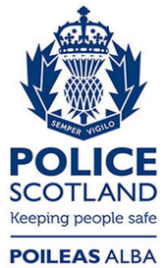 Freedom of Information ResponseOur reference:  FOI 23-3144Responded to:  04 January 2024Table 1.Title: Recorded Crimes, Darvel, East Ayrshire Division1,2,3Title: Recorded Crimes, Darvel, East Ayrshire Division1,2,3Period: 1st January 2020 - 30th November 2023* (Calendar Years)Period: 1st January 2020 - 30th November 2023* (Calendar Years)Crime Bulletin Category2020202120222023*Robbery and assault with intent to rob1210Housebreaking (incl. attempts) - dwelling house0101Housebreaking (incl. attempts) - other premises1000Opening Lockfast Places - Motor Vehicle2014Theft of a motor vehicle2141Theft from a Motor Vehicle, Insecure etc2010Common theft1614710Theft by shoplifting05310Fireraising0012Vandalism (incl. reckless damage, etc.)13202525Production, manufacture or cultivation of drugs2020Supply of drugs (incl. possession with intent)3001Possession of drugs8561Common Assault18293330Common Assault (of an emergency worker)3532Breach of the Peace1000Threatening and abusive behaviour27302935Racially aggravated harassment/conduct1102Consume alcohol in designated place local bye-law2000Total102113116124All statistics are provisional and should be treated as management information. All data have been extracted from Police Scotland internal systems and are correct as at 27th December 2023.All statistics are provisional and should be treated as management information. All data have been extracted from Police Scotland internal systems and are correct as at 27th December 2023.All statistics are provisional and should be treated as management information. All data have been extracted from Police Scotland internal systems and are correct as at 27th December 2023.1. The Recorded Crimes are extracted using the Date Raised1. The Recorded Crimes are extracted using the Date Raised1. The Recorded Crimes are extracted using the Date Raised2. Keyword search was carried out on the locus for 'DARVEL' to identify the relevant records.2. Keyword search was carried out on the locus for 'DARVEL' to identify the relevant records.2. Keyword search was carried out on the locus for 'DARVEL' to identify the relevant records.3. Please note each record will need to be read to confirm the circumstances.3. Please note each record will need to be read to confirm the circumstances.3. Please note each record will need to be read to confirm the circumstances.Table 2.Title: Detected Crimes, Darvel, East Ayrshire Division1,2,3Period: 1st January 2020 - 30th November 2023* (Calendar Years)Period: 1st January 2020 - 30th November 2023* (Calendar Years)Crime Bulletin Category2020202120222023*Robbery and assault with intent to rob1201Theft of a motor vehicle0121Common theft5322Theft by shoplifting0436Fireraising0002Vandalism (incl. reckless damage, etc.)5547Production, manufacture or cultivation of drugs2010Supply of drugs (incl. possession with intent)3001Possession of drugs7561Common Assault12212118Common Assault (of an emergency worker)3532Breach of the Peace1000Threatening and abusive behaviour26252122Consume alcohol in designated place local bye-law2000Total67716363All statistics are provisional and should be treated as management information. All data have been extracted from Police Scotland internal systems and are correct as at 27th December 2023.All statistics are provisional and should be treated as management information. All data have been extracted from Police Scotland internal systems and are correct as at 27th December 2023.All statistics are provisional and should be treated as management information. All data have been extracted from Police Scotland internal systems and are correct as at 27th December 2023.1. The Detected Crimes are extracted using the Date Detected1. The Detected Crimes are extracted using the Date Detected1. The Detected Crimes are extracted using the Date Detected2. Keyword search was carried out on the locus for 'DARVEL' to identify the relevant records.2. Keyword search was carried out on the locus for 'DARVEL' to identify the relevant records.2. Keyword search was carried out on the locus for 'DARVEL' to identify the relevant records.3. Please note, each record will need to be read to confirm the circumstances.3. Please note, each record will need to be read to confirm the circumstances.3. Please note, each record will need to be read to confirm the circumstances.